Hi everyone, Please have a look at the home learning timetable, below, for the last few days of half term. I’ve tried to make the timetable imitate what we would do in the classroom, but please feel free to do the lessons in any order you like.Today I’m posting the materials for Thursday. There’s also a video on the website of me reading the next chapter of our story book, Charlotte’s Web. Mr BeggsTHURSDAYMathsToday we are borrowing/exchanging/regrouping. We are also going to use 4-digit numbers. However, we will only be exchanging ONCE in each calculation.Here is today’s tutorial: https://vimeo.com/463378320 The first question, 1a-1d is really worth spending some time talking through with your child. It shows, step by step, how the digit in the ones column can be reduced to zero, then might still need a bit more taken away. In this situation, because there are no more ones left to subtract from, we need to regroup another part of the number (a ten) so that it can be expressed as ones. Then, there will once more be enough ones to take some away.If it is the tens that are reduced to zero and we need to take more of them away, we need to regroup a hundred as 10 tens. Similarly, we regroup a thousand as 10 hundreds to supply more hundreds.Complete the calculations up to Q5 to practise this method. Have the answers handy to peek at them if any confusion arises. Q6 is also well worth discussing.Some children may wish to stop there.EnglishSome questions today based on the chapter of Charlotte’s Web which I’m reading on the video. You can read back through the chapter yourself from the document attached and find the questions underneath.PETo warm up, teach a friend of family member how to play Knee Tag. You can see how it’s played here: https://www.youtube.com/watch?v=uZLti5P_I8g Then take part in your own home pentathlon - 5 Athletics events: jumping, throwing and running. See clips of each event here: https://www.youtube.com/playlist?list=PL6DK6xTdLkmwBkVBUkZZ2L_oTT6VXErNOPSHEDraw 4 concentric circles. Think about which of the people you know are the closest to you – their names go in the very centre of the diagram. Now think about the people who aren’t in that very close circle, but who are also close friends and relatives. Their names go in the second circle out from the centre. Put all the people you can think of that you know somewhere on the diagram, depending on how well you know them. When you’ve finished, watch the Parable of the Good Samaritan from the clip here: https://www.youtube.com/watch?v=aSfm2xdKau4 Which of the people in your diagram does the story tell us we should love and help?FRIDAYMathsToday we are borrowing/exchanging/regrouping. We are also going to use 4-digit numbers. We will be exchanging more than once in each calculation.Here is today’s tutorial: https://vimeo.com/463005479 Like yesterday, the first question 1a-1d is worth taking plenty of time over. It asks you to look at a number and subtract 8 from it. Sounds simple, but because there aren’t enough ones, you have to borrow – and there are no tens to borrow! Of course, in this situation, you have to borrow a hundred and regroup it as 10 tens. When you’ve done that, you CAN borrow one of those tens to fix the ones.When working through the calculations in q4, like yesterday, have the answers handy to peek at them if any confusion arises.Some children may wish to stop there.SpellingToday would be test day! We would normally have one last go practising this week’s wordlist from Spelling Frame, then I would read the words to the children while they recorded them. Class points for anyone who can record ALL the words they’ve been practising accurately!EnglishToday would normally be our St Barts Loves Writing lesson, which I always try to make into an occasion where we can write for pleasure as much as possible. Watch ‘For the Birds’ from the clip here: https://www.youtube.com/watch?v=k2PJ6T7U2eU Pretend to be one of the little birds. Write a paragraph to explain what you have learned. Then, pretend to be the big bird. Write a paragraph to explain what you have learned.ArtRead about the discovery of Cat Mummies from the attached document. There are questions at the end which can be answered as an extension task, but first let’s make our own Cat Mummies. Use a card tube or roll up some paper to make a fairly rigid tube. Fold over the top to make the Mummies’ ears. 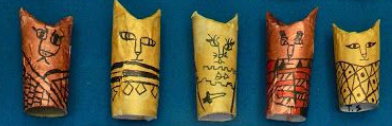 Now cut strips of paper. These will be our ‘bandages’. Glue them on until the whole tube is covered. Let it dry. This is a good moment to answer the questions from the document we looked at first. Then choose a colour & paint the whole thing. When dry, draw on the cat’s face, paws and some decorative designs.Spelling and times tablesThe children are very familiar with using this website to practise their spellings. We are working on Rule 6 this week:https://spellingframe.co.uk/This website is one I recommend for keeping the times tables fresh in their minds:https://www.timestables.co.uk/ ThursMathsEnglishEnglishLunchPEPSHEFriMathsSpellingEnglishLunchArtArt